Model aparatury/produktu, produkt:	Stacja pogodowa – zegar  czujnikiem zewnętrznym                                                                            ZP28B/ZP28CZ (RS8082D)
Producent:		PHU Metrex – Marek ChuchrackiAdres:		ul. Ks. Wujka 9-11, 61-581 PoznańNiniejsza deklaracja zgodności wydana zostaje na wyłączną odpowiedzialność producenta (lub instalatora). Przedmiot deklaracji: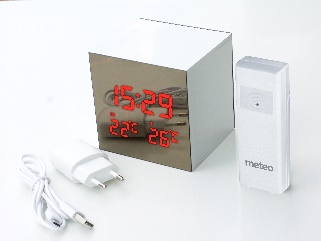 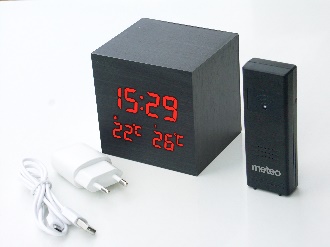 Wymieniony powyżej przedmiot niniejszej deklaracji jest zgodny z odnośnymi wymaganiami unijnego prawodawstwa harmonizacyjnego:Dyrektywą Parlamentu Europejskiego i Rady 2014/30/UE z dnia 26 lutego 2014 r. w sprawie harmonizacji ustawodawstw państw członkowskich odnoszących się do kompatybilności elektromagnetycznej (Dz.U. L 96 z 29.3.2014, str. 79—106)Dyrektywą Parlamentu Europejskiego i Rady 2014/35/UE z dnia 26 lutego 2014 r. w sprawie harmonizacji ustawodawstw państw członkowskich odnoszących się do udostępniania na rynku sprzętu elektrycznego przewidzianego do stosowania w określonych granicach napięcia (Dz.U. L 96 z 29.3.2014, str. 357—374)Dyrektywą Parlamentu Europejskiego i Rady 2011/65/UE z dnia 8 czerwca 2011 r. w sprawie ograniczenia stosowania niektórych niebezpiecznych substancji w sprzęcie elektrycznym i elektronicznym (Dz.U. L 174 z 1.7.2011, str. 88—110)Dyrektywą Parlamentu Europejskiego i Rady 2014/53/UE z dnia 16 kwietnia 2014 r. w sprawie harmonizacji ustawodawstw państw członkowskich dotyczących udostępniania na rynku urządzeń radiowych i uchylająca dyrektywę 1999/5/WEDyrektywą Parlamentu Europejskiego i Rady 2009/125/WE z dnia 21 października 2009 r. ustanawiającą ogólne zasady ustalanie wymogów dotyczących ekoprojektu dla produktów związanych z energią (Dz.U.L285 z 31.10.2009 )Odwołania do odnośnych norm zharmonizowanych, które zastosowano, wraz z datą/wersją normy, lub do innych specyfikacji technicznych, wraz z datą specyfikacji, w odniesieniu do których deklarowana jest zgodność:Informacje dodatkowe: brak    Poznań, 01.12.18                             	                                           Marek Chuchracki
EN 60950-1:2006, +A2:2013, Urządzenia techniki informatycznej – Bezpieczeństwo – Część 1: Wymagania podstawoweEN 62311:2010Ocena urządzeń elektronicznych i elektrycznych w odniesieniu do ograniczeń ekspozycji ludności w polach elektromagnetycznych (0 Hz-300 GHz)En 61000-3-2;2014Kompatybilność elektromagnetyczna (EMC) -- Część 3-2: Poziomy dopuszczalne -- Poziomy dopuszczalne emisji harmonicznych prądu (fazowy prąd zasilający odbiornika ≤ 16 A)EN 60950-1:2006+a2:2013Bezpieczeństwo urządzeń techniki informatycznejEN62321-3-1:2014,2013,2017Oznaczanie wybranych substancji w wyrobach elektrotechnicznych -- Część 3-1: Badanie przesiewowe -- Oznaczanie ołowiu, rtęci, kadmu, całkowitej zawartości chromu oraz całkowitej zawartości bromu metodą fluorescencyjnej spektrometrii rentgenowskieEN 62479:2010Ocena zgodności elektronicznych i elektrycznych urządzeń małej mocy z ograniczeniami podstawowymi dotyczącymi ekspozycji ludności w polach elektromagnetycznych (10 MHz - 300 GHz)EN 55032:2015Kompatybilność elektromagnetyczna urządzeń multimedialnych -- Wymagania dotyczące emisjiEN 301 489-3 V2.1.1(2017-03)Kompatybilność elektromagnetyczna i zagadnienia widma radiowego (ERM) - Norma kompatybilności elektromagnetycznej (EMC) dotycząca urządzeń i systemów radiowych Część 3: Wymagania szczegółowe dla urządzeń bliskiego zasięgu (SRD) pracujących na częstotliwościach pomiędzy 9 kHz i 246 GHzEN 301 489-17 V2.2.0(2017-03)Kompatybilność elektromagnetyczna i zagadnienia widma radiowego (ERM) – Norma kompatybilności elektromagnetycznej (EMC) dotycząca urządzeń radiowych – Część 17: Wymagania szczegółowe dla szerokopasmowych systemów transmisji danychEN 300 220-1 V3.1.1(2017-02)Urządzenia bliskiego zasięgu (SRD) pracujące w zakresie częstotliwości od 25 MHz do 1 000 MHz -- Część 1: Parametry techniczne i metody pomiarówEN 300 220-1 V2.4.1(2017-02)Urządzenia bliskiego zasięgu (SRD) pracujące w zakresie częstotliwości od 25 MHz do 1 000 MHz -- Część 2: Zharmonizowana norma zapewniająca spełnienie zasadniczych wymagań zgodnie z artykułem 3.2 dyrektywy 2014/53/UE przez niespecyficzne urządzenia radioweEN 50564:2011Elektryczny sprzęt domowy -- Pomiar poboru mocy sprzętu w stanie gotowości do pracyRozporządzenie nr 278/2009W sprawie wykonania dyrektywy 2005/32/WE   w odniesieniu do wymogów dotyczących ekoprojektu w zakresie zużycia energii elektrycznej przez zasilacze zewnętrzne w stanie bez obciążenia oraz ich średniej sprawności podczas pracy